DIFERENCIADO DE MATEMATICA 4 MEDIODOCENTE  PATRICIA VARGAS VOGELCORREO   patricia.vargas@luisalbertobarrera.clRETROALIMENTACION DE PUNTOS EN EL PLANO CARTESIANO  PARTE 1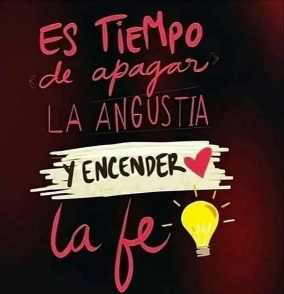 Estimado alumno: A continuación  encontraras dos  links  que te ayudaran a ubicar puntos en el plano, me interesa que quede claro aquellos puntos  que tengan como componente el cerohttps://youtu.be/QTrE4x5DPZ8Es importante  saber muy bien  como ubicar fracciones en el plano cartesianohttps://youtu.be/M-KzreZqXO0vamos que se puede , cualquier duda  o consulta al correo estamos para ayudarte